АНОНС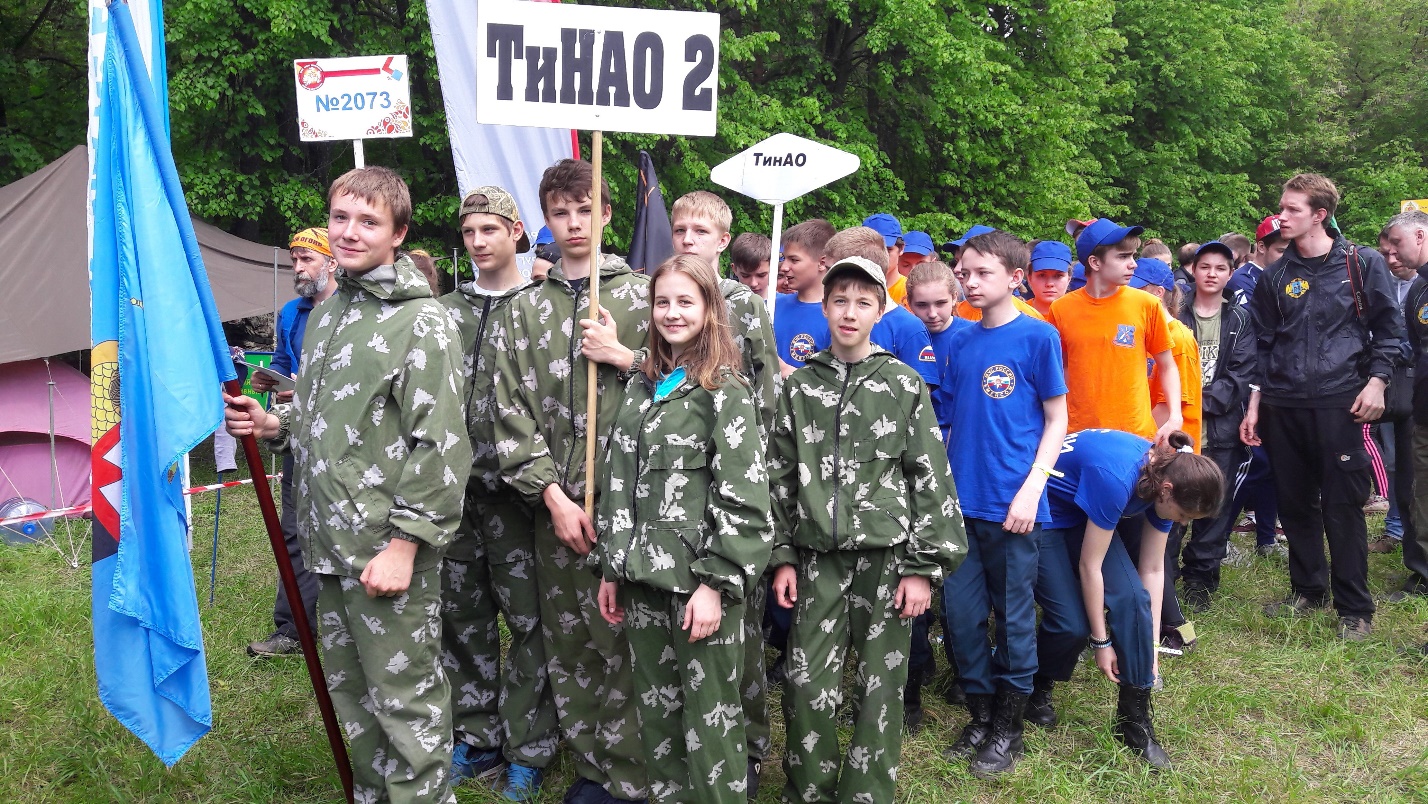 20 мая 2017 года Управлением по ТиНАО Главного управления МЧС России по г. Москве, Управлением по ТиНАО Департамента по делам гражданской обороны, чрезвычайным ситуациям и пожарной безопасности г. Москвы, ГБОУ Школа №2083 проводится окружной этап Московских открытых соревнований «Школа безопасности».	В мероприятии примут участие более 300 юных спортсменов из образовательных организаций Троицкого и Новомосковского административного округа.В программу соревнований включены: - маршрут выживания;-Комбинированое силовое упражнение;-Комбинированная пожарная эстафета;-Оказание первой помощи;-Поисково-спасательные работы;-Конкурсная программаСоревнования направлены на популяризацию здорового образа жизни, совершенствование форм и методов подготовки детей и молодежи к безопасному поведению в чрезвычайных условиях.Соревнования «Школа безопасности» проводятся ежегодно с 1999 года, и за последнее время получили широкое освещение в средствах массовой информации.20 мая в окружном этапе соревнований «Школа безопасности» будут принимать участие команды-финалисты школьных этапов соревнований «Школа безопасности» обучающихся образовательных организаций ТиНАО, подведомственных Департаменту образования г. Москвы. Начало мероприятия в 10.00Сбор представителей СМИ в 09-30Адрес: г. Москва, поселение Краснопахорское, д.Красная Пахра, парк «Красная Пахра»Общая координация: Ирина Ким 8-916-382-19-73